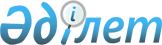 Об утверждении Критериев оценки степени риска в области фитосанитарной, ветеринарно-санитарной безопасности, племенного животноводства, зернового, хлопкового рынка и семеноводства
					
			Утративший силу
			
			
		
					Совместный приказ Министра сельского хозяйства Республики Казахстан от 31 марта 2010 года № 219 и Министра экономического развития и торговли Республики Казахстан от 30 апреля 2010 года № 25. Зарегистрирован в Министерстве юстиции Республики Казахстан 2 июня 2010 года № 6270. Действует до 1 января 2011 года      Сноска. Приказ действует до 1 января 2011 года (см. п. 4).

      В соответствии с пунктом 2 статьи 38 Закона Республики Казахстан от 31 января 2006 года "О частном предпринимательстве", ПРИКАЗЫВАЕМ:



      1. Утвердить:



      1) Критерии оценки степени рисков в области фитосанитарной безопасности согласно приложению 1 к настоящему приказу;



      2) Критерии оценки степени рисков в области ветеринарно-санитарной безопасности согласно приложению 2 к настоящему приказу;



      3) Критерии оценки степени рисков в области племенного животноводства согласно приложению 3 к настоящему приказу;



      4) Критерии оценки степени рисков в области зернового, хлопкового рынка и семеноводства согласно приложению 4 к настоящему приказу.



      2. Комитету государственной инспекции в агропромышленном комплексе Министерства сельского хозяйства Республики Казахстан (Сулейменов С.И.) обеспечить:



      1) государственную регистрацию настоящего приказа в Министерстве юстиции Республики Казахстан;



      2) официальное опубликование настоящего приказа после регистрации в Министерстве юстиции Республики Казахстан;



      3) размещение настоящего приказа на интернет-ресурсе Министерства сельского хозяйства Республики Казахстан.



      3. Контроль за исполнением настоящего приказа возложить на Ответственного секретаря Министерства сельского хозяйства Республики Казахстан Аман Е.И.



      4. Настоящий приказ вступает в силу со дня государственной регистрации, вводится в действие по истечении десяти календарных дней после дня его первого официального опубликования и действует до 1 января 2011 года.      Министр                                Министр экономического

      сельского хозяйства                    развития и торговли

      Республики Казахстан                   Республики Казахстан

      ______________ А. Куришбаев            ______________ Ж. Айтжанова

Приложение 1        

к Совместному приказу   

Министра сельского хозяйства

Республики Казахстан    

от 31 марта 2010 года № 219 

и Министра экономического 

развития и торговли     

Республики Казахстан    

от 30 апреля 2010 года № 25 

Критерии

оценки степени рисков в области фитосанитарной безопасности

      1. Настоящие Критерии оценки степени рисков в области фитосанитарной безопасности (далее – Критерии) разработаны в соответствии с Законами Республики Казахстан "О защите растений", "О частном предпринимательстве" для отнесения субъектов контроля в области фитосанитарной безопасности к степеням рисков.



      2. В настоящих Критериях используются следующие понятия:



      1) риск в области фитосанитарной безопасности - вероятность причинения вреда растениям, здоровью человека и животных, окружающей среде при осуществлении фитосанитарных мероприятий с учетом степени тяжести его последствий;



      2) субъекты контроля - физические и юридические лица, осуществляющие деятельность в области фитосанитарной безопасности по производству (формуляции) пестицидов (ядохимикатов), реализации, хранению и транспортировке, применению пестицидов (ядохимикатов) фумигационным и аэрозольным способами, проведению регистрационных и производственных испытаний, а также обезвреживанию пестицидов (ядохимикатов).



      3. Отнесение субъектов контроля по степеням рисков осуществляется на основании объективных критериев – при первичном распределении и субъективных критериев – при последующем распределении.



      4. При первичном распределении субъекты контроля подразделяются на 3 степени риска:



      1) к группе высокой степени риска отнесены субъекты контроля, осуществляющие:



      деятельность по производству (формуляции) пестицидов (ядохимикатов);



      деятельность по применению пестицидов (ядохимикатов) фумигационным и аэрозольным способами;



      2) к группе средней степени риска относятся субъекты контроля, осуществляющие:



      проведение регистрационных и производственных испытаний пестицидов (ядохимикатов);



      реализацию пестицидов (ядохимикатов);



      хранение пестицидов (ядохимикатов);



      транспортировку пестицидов (ядохимикатов);



      3) к группе незначительной степени риска относятся субъекты контроля, осуществляющие:



      обезвреживание запрещенных и непригодных пестицидов (ядохимикатов) и тары из-под них.



      5. Субъекты контроля, изначально отнесенные к высокой и средней степени риска по объективным критериям, не подлежат переводу в нижестоящую группу риска.



      6. Последующее распределение субъектов контроля, осуществляется с учетом имеющихся нарушений с присвоением следующих баллов:



      1) для субъектов, осуществляющих деятельность по регистрационным и производственным испытаниям пестицидов (ядохимикатов):



      нарушение требований Правил проведения регистрационных, производственных испытаний и государственной регистрации пестицидов (ядохимикатов) в Республике Казахстан, утвержденных приказом и. о. Министра сельского хозяйства от 26 декабря 2002 года за № 432 (зарегистрированным в Реестре государственной регистрации нормативно-правовых актов за № 2127) - 10 баллов;



      отсутствие опытных образцов, эталонных пестицидов и аналитических стандартов действующих веществ пестицидов для проведения регистрационных и производственных испытаний пестицидов - 10 баллов;



      нарушения при выборе зоны проведения регистрационных и производственных испытаний пестицидов с учетом особенностей вредных организмов - 10 баллов;



      нарушение методической выдержанности проводимых регистрационных и производственных испытаний пестицидов - 10 баллов;



      несоблюдение заявленных регламентов использования (применения) пестицидов при проведении регистрационных и производственных испытаний - 10 баллов;



      непроведение определения остаточных количеств испытываемых пестицидов в растениеводческой продукции и объектах окружающей среды - 5 баллов;



      отсутствие отчетов организаций-исполнителей о результатах регистрационных и производственных испытаний пестицидов - 5 баллов;



      отсутствие актов производственной проверки испытываемых пестицидов - 5 баллов;



      нарушение сроков проведения регистрационных и производственных испытаний пестицидов - 2 балла;



      нарушение требований безопасности при проведении регистрационных и производственных испытаний пестицидов - 2 балла;



      2) для субъектов, осуществляющих деятельность по реализации пестицидов (ядохимикатов):



      оптовая и розничная реализация пестицидов, не прошедших государственную регистрацию и не включенных в Список пестицидов (ядохимикатов), разрешенных к применению на территории Республики Казахстан - 10 баллов;



      привлечение других субъектов, не имеющих лицензии на реализацию пестицидов (ядохимикатов), в процесс их реализации - 10 баллов;



      реализация пестицидов (ядохимикатов) не со склада производителя или не со складов, специально предназначенных для этих целей - 10 баллов;



      отсутствие свидетельства о государственной регистрации права собственности на склад по хранению пестицидов, либо договора аренды на склад - 10 баллов;



      отпуск пестицидов потребителям не в таре производителя - 10 баллов;



      отсутствие соответствующей информации о мерах безопасного использования пестицидов, включая сведения об обезвреживании пестицидов и тары из-под них - 5 баллов;



      непринятие мер по переупаковке пестицидов при нарушении целостности тары и возвращении их поставщику - 5 баллов;



      осуществление реализации средств защиты растений для садов и огородов, а также средств для борьбы с домашними грызунами в не специализированных магазинах - 2 балла;



      реализация пестицидов, предназначенных для применения в условиях личных подсобных хозяйств, с нарушением требований по их упаковке - 2 балла;



      3) для субъектов, осуществляющих деятельность по хранению пестицидов (ядохимикатов):



      отсутствие специальных складских помещений для хранения пестицидов или договора их аренды – 10 баллов;



      отсутствие санитарного паспорта на складское помещение – 10 баллов;



      отсутствие на складе для хранения пестицидов средств охранной и пожарной сигнализации – 10 баллов;



      хранение пестицидов без разделения на классы и химические группы - 10 баллов;



      совместное хранение пестицидов, несовместимых по своим физико-химическим свойствам (летучесть, окисляемость), пожароопасности и взрывоопасности, реакционной активности, температурным режимам хранения - 10 баллов;



      хранение пестицидов без использования поддонов и стеллажей – 5 баллов;



      совместное хранение пестицидов с пищевыми продуктами, фуражом, питьевой водой - 5 баллов;



      хранение пестицидов в помещениях, не предназначенных для этих целей – 5 баллов;



      несоответствие количества хранящихся пестицидов вместимости складского помещения – 5 баллов;



      отсутствие дезактивирующих средств - 5 баллов;



      непроведение инструктажа по технике безопасности при работе с пестицидами - 5 баллов;



      непрохождение обязательного медицинского осмотра – 2 балла;



      отсутствие журнала учета поступающих на хранения пестицидов - 2 балла;



      4) для субъектов, осуществляющих деятельность по транспортировке пестицидов (ядохимикатов):



      транспортировка пестицидов в негерметической таре производителя - 10 баллов;



      транспортировка пестицидов в неспециально оборудованных и неимеющих соответствующую маркировку на транспортных средствах, в соответствии с требованиями правил транспортировки опасных грузов, действующих на различных видах транспорта, включая отсутствие аварийных карточек системы информации об опасности при транспортировке ("Осторожно – пестициды (ядохимикаты)") - 10 баллов;



      транспортировка пестицидов в транспортных средствах, не имеющих санитарного паспорта установленного образца – 10 баллов;



      использование транспортных средств, для совместной перевозки пестицидов, протравленных семян и пищевых продуктов, фуража, питьевой воды - 10 баллов;



      использование транспортных средств, использованных ранее для перевозки пестицидов, для дальнейшей перевозки пищевых продуктов, фуража, питьевой воды - 10 баллов;



      непроведение предварительной очистки и обеззараживания транспортного средства, использованного ранее для перевозки пестицидов, для дальнейшей перевозки непищевых грузов – 10 баллов;



      совместная транспортировка пестицидов, несовместимых по своим физико–химическим свойствам (летучесть, окисляемость), пожароопасности и взрывоопасности – 10 баллов;



      пребывание на транспортном средстве посторонних лиц при перевозке пестицидов - 5 баллов;



      отсутствие специальной плотно упакованной тары из прочных, непроницаемых для пестицидов материалов, с четкой маркировкой – "протравлено" при транспортировке протравленных семян - 5 баллов;



      неосуществление влажной уборки и обезвреживания транспортного средства после завершения транспортировки и освобождения от пестицидов в соответствии с требованиями, указанными в тарных этикетках и сопроводительной документации на транспортируемые препараты - 2 балла;



      отсутствие на транспортном средстве, предназначенном для перевозки пестицидов, средств нейтрализации, огнетушителей, запаса песка, а также средств индивидуальной защиты водителя и сопровождающего персонала – 2 балла;



      отсутствие у субъекта журнала учета транспортируемых пестицидов - 2 балла;



      5) для субъектов, осуществляющих деятельность по обезвреживанию пестицидов (ядохимикатов) и тары из-под них:



      непроведение обезвреживания запрещенных, пришедших в негодность пестицидов и тары из-под них - 10 баллов;



      отсутствие методов и технологий обезвреживания непригодных пестицидов и тары из-под них, предоставляемых потребителю поставщиками (производителями, импортерами, продавцами) пестицидов - 10 баллов;



      нарушение требований безопасности при обезвреживании запрещенных, пришедших в негодность пестицидов и тары из-под них - 10 баллов;



      проведение обезвреживания запрещенных, непригодных пестицидов и тары из-под них путем сжигания при отсутствии разрешения органов экологического контроля и санитарно-эпидемиологического благополучия населения - 10 баллов;



      хранение и обезвреживание запрещенных, непригодных пестицидов без разделения на классы и химические группы - 10 баллов;



      отсутствие средств механизации для загрузки, выгрузки запрещенных, непригодных пестицидов и тары из-под них - 5 баллов;



      отсутствие акта обезвреживания (утилизации, уничтожения) пестицидов, непригодных к дальнейшему использованию, в котором указывается наименование организации, наименование обезвреженного пестицида, его количество, место и способ обезвреживания, фамилия лица, ответственного за выполнение работ - 5 баллов;



      отсутствие склада для временного хранения запрещенных, непригодных пестицидов (ядохимикатов) и тары из-под них до момента их обезвреживания - 5 баллов;



      несоблюдение условий расположения и содержания хранилища (могильника) - 5 баллов;



      несоблюдение условий хранения запрещенных, непригодных пестицидов и тара из-под них на территории хранилища (могильника) - 5 баллов;



      несоблюдение условий захоронения пестицидов на территории хранилища (могильника) - 5 баллов;



      отсутствие средств индивидуальной защиты у работников, участвующих в обезвреживании пестицидов - 5 баллов;



      непрохождение инструктажа по технике безопасности работниками, участвующими в обезвреживании пестицидов - 2 балла;



      непрохождение обязательных медицинских осмотров работниками, участвующими в обезвреживании пестицидов - 2 балла;



      непроведение субъектами инвентаризации захоронения запрещенных, непригодных пестицидов и тары из-под них - 2 балла;



      отсутствие у субъекта книги учета запрещенных, непригодные пестицидов (ядохимикатов) и тары из-под них, поступающих на захоронение - 2 балла.



      7. В зависимости от суммы набранных баллов, по итогам проведенных проверок, субъекты контроля распределяются по степеням рисков следующим образом:



      1) субъекты контроля, осуществляющие деятельность по регистрационным и производственным испытаниям пестицидов (ядохимикатов) и набравшие:



      20 и более баллов - относятся к высокой степени риска;



      от 5 до 19 баллов – относятся к средней степени риска;



      не более 4 баллов - относятся к незначительной степени риска;



      2) для субъектов, осуществляющих деятельность по реализации пестицидов (ядохимикатов) и набравшие:



      15 и более баллов - относятся к высокой степени риска;



      от 5 до 14 баллов - относятся к средней степени риска;



      не более 4 баллов - относятся к незначительной степени риска;



      3) для субъектов, осуществляющих деятельность по хранению пестицидов (ядохимикатов) и набравшие:



      35 и более баллов - относятся к высокой степени риска;



      от 5 до 34 баллов - относятся к средней степени риска;



      не более 4 баллов - относятся к незначительной степени риска;



      4) для субъектов, осуществляющих деятельность по транспортировке пестицидов (ядохимикатов) и набравшие:



      22 и более баллов - относятся к высокой степени риска;



      от 7 до 21 баллов - относятся к средней степени риска;



      не более 6 баллов - относятся к незначительной степени;



      5) для субъектов, осуществляющих деятельность по обезвреживанию пестицидов (ядохимикатов) и тары из-под них, набравшие:



      44 и более баллов - относятся к высокой степени риска;



      от 9 до 43 баллов - относятся к средней степени риска;



      не более 8 баллов - относятся к незначительной степени риска.



      8. Основаниями для определения приоритетности планирования проведения проверок субъектов контроля одного уровня риска являются:



      1) для субъектов, осуществляющих деятельность по производству (формуляции) пестицидов (ядохимикатов):



      субъекты, производящие пестициды (ядохимикаты) 1 и 2 класса опасности;



      субъекты, располагающие большими производственными мощностями;



      субъекты, производящие (формулирующие) пестициды (ядохимикаты) для применения против особо опасных и карантинных вредных организмов;



      субъекты, у которых были выявлены нарушения в процессе предыдущей проверки;



      2) для субъектов, осуществляющих деятельность по применению пестицидов (ядохимикатов):



      субъекты, применяющие пестициды (ядохимикаты) 1 и 2 класса опасности;



      субъекты, применяющие пестициды (ядохимикаты) против особо опасных и карантинных вредных организмов;



      субъекты, у которых были выявлены нарушения в процессе предыдущей проверки;



      3) для субъектов, осуществляющих проведение регистрационных и производственных испытаний пестицидов (ядохимикатов):



      субъекты, осуществляющие проведение регистрационных и производственных испытаний пестицидов 1 и 2 класса опасности;



      субъекты, осуществляющие проведение регистрационных и производственных испытаний пестицидов против особо опасных и карантинных вредных организмов;



      субъекты, осуществляющие проведение большего количества регистрационных и производственных испытаний пестицидов;



      субъекты, у которых ранее были выявлены нарушения методики проведения регистрационных и производственных испытаний пестицидов (ядохимикатов);



      субъекты, у которых были выявлены нарушения в процессе предыдущей проверки;



      4) для субъектов, осуществляющих деятельность по хранению пестицидов (ядохимикатов):



      субъекты, осуществляющие хранение пестицидов 1 и 2 класса опасности;



      субъекты, осуществляющие хранение большего количества пестицидов;



      субъекты, которые ранее не представляли санитарный паспорт на специальные складские помещения для хранения пестицидов;



      субъекты, осуществляющие хранение пестицидов против особо опасных и карантинных вредных организмов;



      субъекты, у которых были выявлены нарушения в процессе предыдущей проверки;



      5) для субъектов, осуществляющих деятельность по транспортировке пестицидов (ядохимикатов):



      субъекты, осуществляющие транспортировку пестицидов (ядохимикатов) 1 и 2 класса опасности;



      субъекты, осуществляющие транспортировку большего количества пестицидов (ядохимикатов);



      субъекты, осуществляющие транспортировку пестицидов (ядохимикатов) против особо опасных и карантинных вредных организмов;



      субъекты, которые ранее осуществляли деятельность по транспортировке пестицидов (ядохимикатов) без лицензии на этот вид деятельности;



      субъекты, у которых были выявлены нарушения в процессе предыдущей проверки;



      6) для субъектов, осуществляющих деятельность по реализации пестицидов (ядохимикатов):



      субъекты, которые осуществляют деятельность по реализации пестицидов (ядохимикатов) 1 и 2 класса опасности;



      субъекты, осуществляющие реализацию большего количества пестицидов (ядохимикатов);



      субъекты, которые ранее осуществляли деятельность по реализации пестицидов (ядохимикатов) без лицензии на этот вид деятельности;



      субъекты, у которых были выявлены нарушения в процессе предыдущей проверки;



      7) для субъектов, осуществляющих обезвреживание запрещенных и непригодных пестицидов (ядохимикатов):



      субъекты, обладающие большими емкостями для захоронения пестицидов (ядохимикатов) и тары из-под них;



      субъекты, которые осуществляют деятельность по обезвреживанию запрещенных и непригодных пестицидов (ядохимикатов) и тары из-под них без лицензии на данный вид деятельности;



      субъекты, у которых объекты контроля располагаются вблизи населенных пунктов;



      субъекты, у которых ранее были выявлены нарушения при осуществлении данного вида деятельности.

Приложение 2        

к Совместному приказу    

Министра сельского хозяйства

Республики Казахстан    

от 31 март 2010 года № 219 

и Министра экономического 

развития и торговли    

Республики Казахстан    

от 30 апреля 2010 года № 25  

Критерии оценки степени рисков в области

ветеринарно-санитарной безопасности

      1. Настоящие Критерии оценки степени рисков в области ветеринарно-санитарной безопасности (далее - Критерии) разработаны в соответствии с Законами Республики Казахстан "О ветеринарии" и "О частном предпринимательстве" для отнесения субъектов контроля в области ветеринарно-санитарной безопасности к степеням рисков.



      2. В настоящих Критериях используются следующие понятия:



      1) риск в области ветеринарно-санитарной безопасности - вероятность возникновения и распространение болезней животных, при производстве, хранении, транспортировке и реализации пищевой продукции и сырья животного происхождения, ветеринарных препаратов, кормов и кормовых добавок;



      2) субъекты контроля - физические и юридические лица, осуществляющие деятельность, связанную с производством, заготовкой (убоем), хранением, использованием, переработкой и реализацией животных, продукции и сырья животного происхождения, ветеринарных препаратов, кормов и кормовых добавок.



      3. Отнесение субъектов контроля по степеням рисков осуществляется на основании объективных критериев - при первичном распределении и субъективных критериев - при последующем распределении.



      При первичном распределении, субъекты контроля, в зависимости от уровня безопасности объектов государственного ветеринарно-санитарного контроля распределяются по 3 степеням риска:



      1) к высокой степени риска отнесены:



      объекты по производству молока и молочных изделий, кроме частных подворий;



      объекты по убою животных и переработке мяса и мясной продукции;



      склады, холодильники, хладокомбинаты, занимающиеся приемом, хранением и реализацией продуктов и сырья животного происхождения;



      физические и юридические лица, занимающиеся содержанием, разведением и использованием животных, включая рынки по продаже животных и птиц;



      субъекты предпринимательства, занимающиеся производством и реализацией препаратов ветеринарного назначения;



      птицефабрики;



      рыбодобывающие и перерабатывающие предприятия.



      2) к средней степени риска отнесены:



      лаборатории ветеринарно-санитарной экспертизы, работающие на основе лицензии;



      физические и юридические лица, занимающиеся ветеринарной лечебно-профилактической деятельностью;



      физические и юридические лица, занимающиеся реализацией ветеринарных препаратов;



      физические и юридические лица, занимающиеся заготовкой, хранением и реализацией кормов и кормовых добавок;



      научные организации, занимающиеся содержанием и разведением животных в научных целях.



      3) к незначительной степени риска отнесены:



      зоопарки, цирки, зоомагазины;



      физические и юридические лица, занимающиеся содержанием и разведением пчел;



      объекты производства первой группы, внедрившие систему НАССР (Hazard Analysis Critical Contral Point) русский вариант - ХАССП (Анализ Рисков и Критические Контрольные Точки).



      4. При последующем распределении, в зависимости от суммы набранных баллов, начисленных по итогам проведенных проверок в соответствии с критерием оценки степени риска согласно приложению к Критериям, субъекты контроля распределяются:



      к высокой степени риска - 45 и более баллов;



      к средней степени риска - от 30 до 45 баллов;



      к незначительной степени риска - менее 30 баллов.



      5. Основанием для определения приоритетности планирования проверок субъектов одного уровня риска являются:



      1) предприятия с производственным потенциалом более трех тонн продукции в сутки;



      2) субъекты, в деятельности которых выявились нарушения по итогам прошедших проверок:



      по результатам эпизоотического мониторинга и инспектирования;



      по результатам лабораторных исследований или ветеринарно-санитарных экспертиз, несоответствующих ветеринарным нормативам;



      3) отсутствие или не функционирование подразделения собственного лабораторного контроля;



      4) результаты устранения нарушений, выявленных в ходе предыдущих проверок (исполнение предписаний);



      5) дата последней проверки.

Приложение            

к Критериям оценки степени рисков

в области ветеринарно-санитарной

безопасности                          

 Критерии оценки риска при производстве

                     молока и молочных продуктов      

 Критерии оценки риска при убое животных и переработке

                     мяса и мясной продукции        

 Критерии оценки рисков при приеме, хранении и реализации

                продуктов и сырья животного происхождения

                 (склады, холодильники, хладокомбинаты)          

 Критерии оценки рисков при содержании, разведении

    и использовании животных физическими и юридическими лицами           

 Критерии оценки рисков при производстве и реализации

                     препаратов ветеринарного назначения             

 Критерии оценки рисков при добыче, переработке

                             рыбы и рыбопродуктов      

 Критерии оценки рисков лаборатории ветеринарно-санитарной

        экспертизы продуктов и сырья животного происхождения,

                      работающих на основе лицензии             

 Критерии оценки рисков физических и юридических лиц,

             занимающиеся лечебно-профилактической деятельностью

                               на основе лицензии         

 Критерии оценки рисков физических и юридических лиц,

          занимающиеся реализацией ветеринарных препаратов          

 Критерии оценки рисков физических и юридических лиц,

            занимающиеся заготовкой, хранением и реализацией

                        кормов и кормовых добавок                          

 Критерий оценки рисков

    для научных организаций ветеринарного профиля, занимающиеся

         содержанием и разведением животных в научных целях     

 Критерий оценки рисков для зоопарков, зоомагазинов и цирков       

 Критерий оценки степени риска для физических и юридических

            лиц, занимающиеся содержанием и разведением пчел

Приложение 3          

к Совместному приказу     

Министра сельского хозяйства 

Республики Казахстан      

от 31 марта 2010 года № 219   

и Министра экономического развития

и торговли Республики Казахстан 

от 30 апреля 2010 года № 25    

Критерии оценки степени рисков в области

племенного животноводства

      1. Настоящие Критерии оценки степени рисков в области племенного животноводства (далее - Критерии) разработаны в соответствии с Законами Республики Казахстан "О частном предпринимательстве" и "О племенном животноводстве" для отнесения субъектов контроля в области племенного животноводства к степеням рисков.



      2. В настоящих Критериях используются следующие понятия:



      1) риск в области племенного животноводства - вероятность причинения вреда генофонду или потери ценных пород животных в результате деятельности субъектов в области племенного животноводства с учетом тяжести его последствий;



      2) субъекты контроля – физические и юридические лица, хозяйствующие субъекты в племенном животноводстве, аттестованные местным исполнительным органом области (города республиканского значения, столицы).



      3. Отнесение субъектов контроля по степеням рисков осуществляется на основании объективных критериев – при первичном распределении и субъективных критериев – при последующем распределении.



      При первичном распределении, субъекты контроля разделены на 3 степени риска:



      к высокой степени риска отнесены племенные заводы и племенные хозяйства;



      к средней степени риска отнесены племенные центры и дистрибьютерные центры;



      к незначительной степени риска отнесены физические и юридические лица по оказанию услуг по воспроизводству стада и оценки племенной ценности животных.



      Последующее распределение субъектов контроля осуществляется с учетом имеющихся нарушений с присвоением следующих баллов:



      1) для племенных заводов и племенных хозяйств:



      отсутствие идентификации племенных животных (чипизация) – 20 баллов;



      отсутствие достоверности происхождения племенных животных – 20 баллов;



      неполноценность уровня кормления племенных животных – 20 баллов;



      неполноценность охвата искусственным осеменением – 20 баллов;



      отсутствие информационной технологии ведения племенного учета – 10 баллов;



      не полное ведение племенного учета – 10 баллов;



      несоблюдение технологии выращивания молодняка – 10 баллов;



      отсутствие оценки по качеству потомства быков – производителей племенными заводами – 10 баллов;



      отсутствие квалифицированных специалистов в области племенного животноводства – 10 баллов;



      несвоевременное оприходование приплода – 10 баллов;



      несвоевременное представление отчетов по племенному животноводству – 5 баллов;



      несвоевременное проведение технологических операции (контрольный удой, взвешивание, бонитировка, стрижка) – 5 баллов;



      2) для племенных центров:



      отсутствие оценки племенной ценности производителей по качеству потомства – 20 баллов;



      реализация семени не оцененных производителей – 20 баллов;



      несоблюдение ветеринарно-санитарных правил при получении и хранении семени производителей – 20 баллов;



      получение семени от племенных животных, не зарегистрированных в установленном порядке – 10 баллов;



      не проведение идентификации семени и эмбрионов – 10 баллов;



      несоблюдение норм кормления и содержания производителей – 10 баллов;



      отсутствие племенных свидетельств на семя и эмбрион – 10 баллов;



      отпуск семени без ордеров – 10 баллов;



      отсутствие идентификации используемых производителей – 10 баллов;



      не использование биотехнологических оборудований – 5 баллов;



      несоблюдение распорядка ухода и содержания производителей – 5 баллов;



      несвоевременное представление отчетности по формам – 5 баллов;



      3) для дистрибьютерных центров:



      реализация фальсифицированного семени производителей, не признанных улучшателями - 20 баллов;



      приобретение семени в неаттестованных субъектах – 20 баллов;



      отсутствие квалифицированных специалистов соответствующего профиля – 10 баллов;



      несоблюдение правил хранения племенного материала – 10 баллов;



      отсутствие племенных свидетельств на семя и эмбрионы – 10 баллов;



      отсутствие учета на движения семени – 10 баллов;



      отсутствие систематических проверок качества семени в лабораториях – 10 баллов;



      отпуск семени без предварительной проверки – 10 баллов;



      невыдача ордеров на отправку семени – 5 баллов;



      отсутствие этикетки на племенной материал – 5 баллов;



      несвоевременное представление отчетности по формам – 5 баллов.



      4) для физических и юридических лиц по оказанию услуг по определению племенной ценности животных:



      отсутствие документа, подтверждающего право на оказание услуг – 20 баллов;



      отсутствие знания информационной программы – 20 баллов;



      отсутствие знания специфической биологической особенности породы – 5 баллов;



      отсутствие знания по проведению анализа оценки племенной ценности животных – 5 баллов;



      отсутствие навыков предоставления практических рекомендаций по дальнейшему селекционному процессу по стаду – 5 баллов;



      отсутствие племенных свидетельств на семя и эмбрионы – 5 баллов.



      4. В зависимости от суммы набранных баллов, начисленных по итогам проведенных проверок, субъекты контроля распределяются:



      к высокой степени риска - 20 и более баллов;



      к средней степени риска - от 11 до 20 баллов;



      к незначительной степени риска - не более 10 баллов.



      5. Основанием для определения приоритетности планирования проверок субъектов одного уровня риска являются:



      1) наибольшая сумма набранных баллов;



      2) результаты устранения нарушений, выявленных в ходе предыдущих проверок (исполнение предписаний);



      3) дата последней проверки.

Приложение 4        

к Совместному приказу   

Министра сельского хозяйства

Республики Казахстан    

от 31 марта 2010 года № 219

и Министра экономического 

развития и торговли     

Республики Казахстан     

от 30 апреля 2010 года № 25 

Критерии оценки степени рисков в области зернового,

хлопкового рынка и семеноводства

      1. Настоящие Критерии оценки степени рисков в области зернового, хлопкового рынка и семеноводства (далее – Критерии) разработаны в соответствии с Законами Республики Казахстан "О частном предпринимательстве", "О зерне", "О развитии хлопковой отрасли" и  "О семеноводстве" для отнесения субъектов контроля в области зернового, хлопкового рынка и семеноводства к степеням рисков.



      В настоящих Критериях используются следующие понятия:



      1) риск в области зернового, хлопкового рынка и семеноводства - вероятность причинения вреда сельскохозяйственным растениям, качеству зерна, хлопка и семян, здоровью человека и нарушение интересов потребителей с учетом степени тяжести его последствий;



      2) субъекты контроля - физические и юридические лица, участвующие в производстве, хранении, транспортировке, переработке и реализации зерна, хлопка и семян.



      2. Отнесение субъектов контроля по степеням рисков осуществляется на основании объективных критериев – при первичном распределении и субъективных критериев – при последующем распределении.



      При первичном распределении, субъекты контроля разделены на 3 степени риска:



      1) к высокой степени риска относятся хлебоприемные предприятия, осуществляющие хранение государственных ресурсов зерна;



      2) к средней степени риска относятся:



      хлебоприемные предприятия, осуществляющие хранение зерна иных владельцев (не государственных ресурсов) и токовые хозяйства;



      хлопкоперерабатывающие организации;



      3) к незначительной степени риска относятся:



      экспортеры зерна;



      аттестованные лаборатории по экспертизе качества семян;



      аккредитованные лаборатории по экспертизе качества зерна и хлопка;



      аттестованные субъекты семеноводства, осуществляющие деятельность в области семеноводства (производители оригинальных семян, элитно-семеноводческие, семеноводческие хозяйства и реализаторы семян).



      3. Последующее распределение субъектов контроля осуществляется с учетом имеющихся нарушений с присвоением следующих баллов:



      1) не соблюдение законодательства о зерне хлебоприемными предприятиями, хранящими зерно государственных ресурсов – 30 баллов;



      2) не соблюдение законодательства о зерне хлебоприемными предприятиями, хранящими зерно иных владельцев (не государственных ресурсов), токовыми хозяйствами – 10 баллов;



      3) не соблюдение законодательства о развитии хлопковой отрасли хлопкоперерабатывающими организациями – 10 баллов;



      4) не соблюдение экспортерами квалификационных требований к деятельности по реализации зерна на экспорт и достоверности отчетности по мониторингу зернового рынка – 5 баллов;



      5) не соблюдение порядка проведения экспертизы качества семян (сортовых и посевных качеств) аттестованными лабораториями по экспертизе качества семян – 10 баллов;



      6) не соблюдение порядка проведения экспертизы качества хлопка аккредитованными лабораториями по экспертизе качества хлопка – 5 баллов;



      7) не соблюдение требований законодательства о семеноводстве и квалификационных требований аттестованными субъектами семеноводства, осуществляющими деятельность в области семеноводства – 5 баллов;



      8) не соблюдение требований к порядку экспертизы качества зерна аккредитованными лабораториями по экспертизе качества зерна – 5 баллов.



      По итогам последующего распределения, в зависимости от суммы набранных баллов, начисленных, по итогам проведенных проверок, субъекты контроля распределяются:



      к высокой степени риска - 46 и более баллов;



      к средней степени риска - от 26 до 45 баллов;



      к незначительной степени риска - менее 26 баллов.



      4. Основаниями для приоритетности планирования проверок субъектов одного уровня риска, являются:



      1) объем хранящегося зерна, хлопка;



      2) значимость нарушений, допущенных при предыдущих проверках;



      3) объем экспортируемого зерна;



      4) объем производства и реализации семян;



      5) наибольший не проверенный период.
					© 2012. РГП на ПХВ «Институт законодательства и правовой информации Республики Казахстан» Министерства юстиции Республики Казахстан
				№Наименование критериевНесоответствие

критериев

требованиям

оценивается

баллом1Наличие документа, удостоверяющего

безопасность принимаемого для переработки

молока (ветеринарно-санитарное заключение,

ветеринарный сертификат, ветеринарная

справка).52Соответствие требованиям к допустимым уровням

содержания токсичных элементов, микотоксинов,

антибиотиков, пестицидов, радионуклидов, а

также значению показателей окислительной порчи

в молоке и молочной продукции, предназначенных

для реализации, установленные

ветеринарно-санитарными нормами и правилами.103Соответствие требованиям к допустимым уровням

содержания микроорганизмов в молоке и молочной

продукции, предназначенных для реализации,

установленные ветеринарно-санитарными

требованиями.104Соблюдение требований ветеринарно-санитарных

правил и дезинфекционных режимов на участке

приема и первичной обработки принятого

(сырого) молока.105Соответствие ветеринарно-санитарным

требованиям к зданию и прилегающей территории

объекта (участка) по приему молока для ее

переработки.56Соответствие ветеринарно-санитарным

требованиям к хранению молока до его

переработки (температурный режим).5№Наименование критериевНесоответ-

ствие

критериев

требованиям

оценивается

баллом1Соответствие требованиям к условиям обращения

мяса и мясной продукции на рынке.52Отсутствие опасных факторов (рисков) при

заготовке мяса и производстве мясных

продуктов.53Соответствие требованиям безопасности к выбору

места и территории объекта.54Соответствие требованиям безопасности к

производственным зонам объекта производства

(изготовления) и переработки мяса и мясной

продукции.55Соблюдение требований безопасности при

подготовке животных и птицы к убою.106Соответствие требованиям безопасности к

холодильным камерам и морозильникам

(температурный режим, хранение сырья и

субпродуктов, условно годного мяса).57Соблюдение требований безопасности при

накоплении и удалению конфискатов.58Соблюдение правил приема сырья отечественного

и импортного производства на промышленную

переработку (наличия ветеринарных документов).5№Наименование критериевНесоответ-

ствие

критериев

требованиям

оценивается

баллом1Наличие идентификации объекта.52Соблюдение правил проведения

ветеринарно-санитарной экспертизы продукции и

сырья животного происхождения.103Соответствие требованиям к складским

помещениям для хранения продукции и сырья

животного происхождения (температура,

влажность).54Соответствие требованиям к холодильным

установкам (температурный режим) для хранения

продукции животного происхождения.105Соответствие требованиям к

ветеринарно-санитарным условиям хранения

продукции и сырья животного происхождения.56Соблюдение порядка проведения лабораторного

исследования сырья (шкуры животных) на

сибирскую язву.10№Наименование критериевНесоответ-

ствие

критериев

требованиям

оценивается

баллом1Представление животных для профилактического

осмотра, диагностических исследований,

профилактических прививок по требованию

ветеринарных инспекторов.32Извещение органа государственного

ветеринарно-санитарного контроля о вновь

приобретенных животных, полученном приплоде, их

убое и продаже.33Регулярное проведение в помещениях и выгульных

дворах механической очистки, складывание навоза в

бурты для обеззараживания.24Обеспечение паспортизации и идентификации всех

животных.25Комплектование стад, гуртов, отар, табунов

животными из благополучных по заразным

заболеваниям зон.26Обособленное содержание вновь поступивших

животных в течение 30 дней с целью проведения

диагностических исследований и ветеринарных

обработок.27Заготовка кормов на благополучной по инфекционным

заболеваниям территории.28Соблюдение правил проведения термического

обезвреживания столовых и боенских отходов.39Недопущение контакта между животными

благополучной и неблагополучной зон.210Осуществление убоя сельскохозяйственных животных

в соответствии с Правилами организации проведения

убоя сельскохозяйственных животных,

предназначенных для последующей реализации,

утвержденных постановлением Правительства

Республики Казахстан от 4 ноября 2009 года №

1754.511Соблюдение ветеринарно-санитарных правил при

размещении, кормлении и использовании животных.212Поддержание в надлежащем ветеринарно-санитарном

состоянии пастбища и места водопоя животных.213Своевременное обеспечение обезвреживания навоза и

трупов павших животных.214Регулярное проведение профилактической

дезинфекции (уничтожение микроорганизмов),

дератизации (уничтожение крыс, мышей),

дезинсекции (уничтожение насекомых),

дезакаризации (уничтожение клещей)

животноводческих помещений.215Обеспечение животноводческих ферм и помещений

дезинфекционными барьерами.116Обеспечение ограждения территории

животноводческих объектов.217Своевременное извещение ветеринарных специалистов

о случаях внезапного падежа, одновременного

заболевания нескольких животных или об их

необычном поведении до прибытия ветеринарных

специалистов принятие мер к изолированному

содержанию животных, подозреваемых в заболевании.218Запрещение любого передвижения животных, в

отношении которых установлено наличие

заболевания, без ведома ветеринарного

специалиста.119Недопущение убоя животных для реализации без

предубойного ветеринарного их осмотра и

послеубойного ветеринарно-санитарной экспертизы

туш и органов.220Запрет допуска животных, посторонних лиц и

транспорта на территорию эпизоотического очага.3№Наименование критериевНесоответ-

ствие

критериев

требованиям

оценивается

баллом1Соответствие требованиям безопасности

производственных помещений и оборудования при

производстве лекарственных средств и биологических

препаратов, используемых в ветеринарии.52Соответствие сырья, используемого в производстве

(изготовлении) лекарственных средств и

биологических препаратов, используемых в

ветеринарии требованиям безопасности.53Соответствие требованиям к безопасности

производства (изготовления) лекарственных средств и

биологических препаратов используемых в

ветеринарии.24Соответствие требованиям безопасности изготовления

лекарственных средств в ветеринарных аптеках.55Соответствие требованиям к упаковке, маркировке и

расфасовке лекарственных средств и биологических

препаратов, используемых в ветеринарии.26Соблюдение требований безопасности при хранении и

транспортировке лекарственных средств и

биологических препаратов, используемых в

ветеринарии.57Соблюдение требований безопасности при обращении

лекарственных средств и биологических препаратов,

используемых в ветеринарии.48Предотвращение риска, возникающая при применении

лекарственных средств и биологических препаратов,

используемых в ветеринарии.59Соблюдение требований безопасности при применении

лекарственных средств и биологических препаратов

для животных.510Соблюдение требований безопасности при уничтожении

ветеринарных препаратов.511Соответствие требованиям по презумпции

соответствия.2№Наименование критериевНесоответ-

ствие

критериев

требованиям

оценивается

баллом1Соблюдение требований к проведению ветеринарно-

санитарного контроля сырья, полуфабрикатов,

вспомогательных материалов и готовой продукции,

используемых в технологическом процессе, а также

оборудованию.22Соответствие требований к устройству и планировке

предприятий, с учетом создания "чистой" и

"грязной" зоны.23Размещение производственных помещений, с учетом

исключения пересечение движения грузопотоков

сырья, полуфабрикатов, отходов от грузопотоков

готовой продукции и исключение при транспортировке

попадания на продукцию и сырье пыли, грязи,

атмосферных осадков.24Соответствие требований к производственным

помещениям по производству пищевых и ветеринарных

препаратов.15Соответствие требований к хранению готовой рыбной

продукции, сырья и полуфабрикатов. Соблюдение

требований к холодильникам или помещениям для

хранения готовой продукции.16Наличие при входах в производственные, складские и

бытовые помещения дезинфекционных ковриков.27Наличие металлических ложек, трубок, щупов для

отбора проб.18Соответствие требованиям к микробиологическому

контролю качества мойки и дезинфекции

технологического оборудования, инвентаря и тары на

рыбоконсервных предприятиях и судах.19Соответствие требований к месту организации тони

(береговое место для выгрузки рыбы из сетей).110Соблюдение требований по хранению отходов,

предназначенные для рыбокостной муки.211Соблюдение требований к хранению продукции,

признанной непригодной в пищу.212Соответствие требований к хранению продукции,

поступившей в загрязненном состоянии с явными

признаками порчи, поражении плесенью, а также

имеющей посторонний или несвойственный ей запах и

другие отклонения от требований стандартов и к

реализации такой продукции.2

 13Соблюдение требований к микробиологическому

контролю при выработке консервов.214Соответствие требований к сырью, используемому при

производстве консервов.215Соответствие требований к рыбе, направляемой на

изготовление пищевого рыбного фарша.216Соблюдение требований к сырью, используемому для

производства рыбного фарша.417Соблюдение требований к рыбному фаршу,

используемому в кулинарном производстве.218Соблюдение требований безопасности при

перемешивании фарша с добавками и к температуре

фарша.119Соответствие требований к смеси веществ,

стабилизирующих фарш.122Соответствие требований к сырью, используемому в

икорном производстве.221Соблюдение требований к органолептическому

контролю рыбной продукции. Проведение мер по

изъятию и уничтожению продукции при не

соответствии органолептическим показателям.222Соблюдение требований к химическому и/или

микробиологическому контролю.223Соблюдение правил осмотра рыбы и рыбной продукции

для обнаружения паразитов.224Соответствие требований к рыбной продукции при

наличии паразитов.225Соблюдение требований к мероприятиям по

предупреждению появления грызунов и насекомых.2№Наименование критериевНесоответствие

критериев

требованиям

оценивается

баллом1Наличие лицензии на вид деятельности.52Соблюдения правил проведения

ветеринарно-санитарной экспертизы продукции и

сырья животного происхождения.103Соответствие ветеринарным нормативам

производственных помещений, технологического

оборудования, необходимых для проведения

ветеринарно-санитарной экспертизы продуктов и

сырья животного происхождения.54Соблюдение правил ведения ветеринарного учета и

отчетности.55Соблюдение правил и методик выполнения

стандартных тестов для проведения

ветеринарно-санитарной экспертизы.106Соответствие требованиям выполнения

обязательных и дополнительных исследований,

проводимых лабораториями ветеринарно-санитарной

экспертизы.10№Наименование критериевНесоответствие

критериев

требованиям

оценивается

баллом1Наличие лицензии на вид деятельности.52Соответствие ветеринарным нормативам

производственных помещений и набора

технологического оборудования по ветеринарной

лечебно-профилактической деятельности для

физических и юридических лиц.53Соответствие требований безопасности при

применении лекарственных средств и

биологических препаратов для животных.104Соблюдение правил ведения ветеринарных учета и

отчетности.55Соответствие требований к безопасности хранения

и транспортировке лекарственных средств и

биологических препаратов, используемых в

ветеринарии.106Соответствие нормативов для набора

технологического оборудования и к операционному

блоку.10№Наименование критериевНесоответствие

критериев

требованиям

оценивается

баллом1Наличие лицензии на вид деятельности.52Наличие подтверждающих документов о

приобретении ветеринарных препаратов, кормов и

кормовых добавок для реализации.103Наличие государственной регистрации

ветеринарных препаратов, кормов и кормовых

добавок в Реестре ветеринарных препаратов,

кормов и кормовых добавок, реализуемых в

ветеринарной аптеке.54Соответствие требованиям к складским помещениям

для хранения готовых ветеринарных препаратов.55Соответствие требованиям к помещениям, в

частности, нормативам температуры и влажности.56Соответствие требованиям к холодильникам, где

хранятся препараты с режимом хранения с низкой

температурой.57Наличие документов, подтверждающих регистрацию

(перерегистрацию), применение ветеринарного

препарата в зарубежных государствах или

внесение в официальную государственную

Фармакопею других стран.58Реализация препаратов, зарегистрированных в

государственном Реестре и разрешенных к

продаже.5№Наименование критериевНесоответствие

критериев

требованиям

оценивается

баллом1Соответствие требованиям безопасности для

кормов и кормовых добавок при их обороте на

территории Республики Казахстан.102Соответствие требованиям безопасности к сырью,

используемому для производства (изготовления)

кормов и кормовых добавок.103Соответствие требованиям к безопасности при

производстве кормов и кормовых добавок

(изготовлении).54Соответствие требованиям к безопасности при

уничтожении кормов и кормовых добавок.55Соответствие требованиям к безопасности

объектов по производству (изготовлению) кормов

и кормовых добавок.56Соответствие требованиям к безопасности при

хранении, транспортировке, маркировке и

упаковке кормов и кормовых добавок.57Соответствие требований к процедуре

подтверждения соответствия.5№Наименование критериевНесоответствие

критериев

требованиям

оценивается

баллом1Представление животных для профилактического

осмотра, диагностических исследований,

профилактических прививок по требованию

ветеринарных инспекторов.32Своевременное извещение органа

государственного ветеринарного контроля о

вновь приобретенных животных, полученном

приплоде, их убое и продаже.33Регулярное проведение в помещениях и выгульных

дворах механической очистки, складывание навоза

в бурты для обеззараживания.24Обеспечение паспортизации и идентификации всех

животных.25Комплектование стад, гуртов, отар, табунов

животными из благополучных по заразным

заболеваниям зон.26Обособленное содержание вновь поступивших

животных в течение 30 дней с целью проведения

диагностических исследований и ветеринарных

обработок.27Заготовка кормов на территории, благополучной

по заразным заболеваниям.28Соблюдение требований к проведению термического

обезвреживания столовых и боенских отходов.39Недопущение контакта между животными

благополучной и неблагополучной зон.210Осуществление убоя сельскохозяйственных

животных в соответствии с Правилами организации

проведения убоя сельскохозяйственных животных,

предназначенных для последующей реализации,

утвержденных постановлением Правительства

Республики Казахстан от 4 ноября 2009 года №

1754.511Обеспечение выполнения ветеринарно-санитарных

правил при размещении, кормлении и

использовании животных.212Поддержание в надлежащем ветеринарно-санитарном

состоянии пастбища и места водопоя животных.213Своевременное обеспечение обезвреживания навоза

и трупов павших животных.214Регулярное проведение профилактической

дезинфекции (уничтожение микроорганизмов),

дератизации (уничтожение крыс, мышей),

дезинсекции (уничтожение насекомых),

дезакаризации (уничтожение клещей)

животноводческих помещений.215Обеспечение животноводческих ферм и помещений

дезинфекционными барьерами.116Обеспечение ограждения территории

животноводческих объектов.217Своевременное извещение ветеринарных

специалистов о случаях внезапного падежа,

одновременного заболевания нескольких животных

или об их необычном поведении, до прибытия

ветеринарных специалистов принятие мер к

изолированному содержанию животных,

подозреваемых в заболевании.218Запрещение любого передвижения животных, в

отношении которых установлено наличие

заболевания, без ведома ветеринарного

специалиста.119Недопущение убоя животных для реализации без

предубойного ветеринарного их осмотра и

послеубойного ветеринарно-санитарной экспертизы

туш и органов.220Запрещение допуска животных, посторонних лиц и

транспорта на территорию эпизоотического очага.3№Наименование критериевНесоответствие

критериев

требованиям

оценивается

баллом1Выполнение ветеринарных и административно-

хозяйственных мероприятий с соблюдением

ветеринарных (ветеринарно-санитарных) правил,

установленных законодательством Республики

Казахстан в области ветеринарии, обеспечивающих

предупреждение болезней животных и безопасность

подконтрольных государственному ветеринарному

надзору грузов.22Обеспечение идентификации сельскохозяйственных

животных и оформление на них ветеринарных

паспортов.23Соблюдение требований по осуществлению

содержания, разведения и использования животных,

включая животных в зоопарках, цирках, на

пасеках, в аквариумах, в соответствии с

ветеринарными (ветеринарно-санитарными)

правилами и нормативами.24Соблюдение требований к содержанию территории,

животноводческих помещений, а также сооружении

для хранения и переработки кормов, продуктов и

сырья животного происхождения в соответствии с

ветеринарными правилами и нормативами, не

допущению загрязнения окружающей среды.25Соблюдение требований к выполнению мер по

соблюдению зоогигиенических и ветеринарных,

ветеринарно-санитарные требования при содержании

и разведении животных.26Своевременное извещение органов государственного

ветеринарного надзора о вновь приобретенных

животных, полученном приплоде, их убое и

продаже.57Своевременное предоставление ветеринарным

специалистам по их требованию животных для

осуществления диагностических исследований и

проведения вакцинации.58Своевременное извещение ветеринарных

специалистов о случае внезапного падежа,

одновременного заболевания нескольких животных

или об их необычном поведении и до прибытия

ветеринарных специалистов принятие мер к

изолированному содержанию животных,

подозреваемых в заболевании.59Беспрепятственное предоставление ветеринарным

инспекторам для ветеринарного осмотра

подконтрольные государственному ветеринарному

надзору объекты.210Выполнение требований ветеринарных инспекторов

по обезвреживанию (обеззараживанию), переработке

подконтрольных государственному ветеринарному

надзору грузов, представляющих опасность для

здоровья животных и человека.511Недопущение убоя животных для реализации без

предубойного ветеринарного их осмотра и

послеубойной ветеринарно-санитарной экспертизы

туш и органов.512Осуществление убоя сельскохозяйственных животных

в соответствии с Правилами организации

проведения убоя сельскохозяйственных животных,

предназначенных для последующей реализации,

утвержденных постановлением Правительства

Республики Казахстан от 4 ноября 2009 года №

1754.513Оказание содействия ветеринарным специалистам в

выполнении ими служебных обязанностей.3№Наименование критериевНесоответствие

критериев

требованиям

оценивается

баллом1Наличие ветеринарного паспорта на пасеку.52Соблюдение интервала размещения ульев, наличие

окраски, нумерации, предлетковых площадок,

подставок.53Соответствие ветеринарно-санитарного состояния

территории пасеки и пасечных помещений, запасных

ульев, сотовых рамок, кормушек, холстиков,

утеплительных подушек требованиям безопасности.54Наличие дезинфекционной техники, дезинфекционных

средств, объектов санитарно-гигиенического

назначения (в частности, умывальника, мыла,

спецодежды, туалетного помещения для пчеловода).55Сила пчелиных семей, состояние пчелиных маток и

расплода.56Наличие на пасеках документации, подтверждающей

получение пчелиных маток в течение текущего или

прошедшего года.57Соответствие требований к эпизоотической

ситуации на пасеке на момент проверки.58Соответствие требований к проведенным

лабораторным исследованиям.10